https://www.sciencedirect.com/science/article/abs/pii/S0360319907003448?via%3Dihub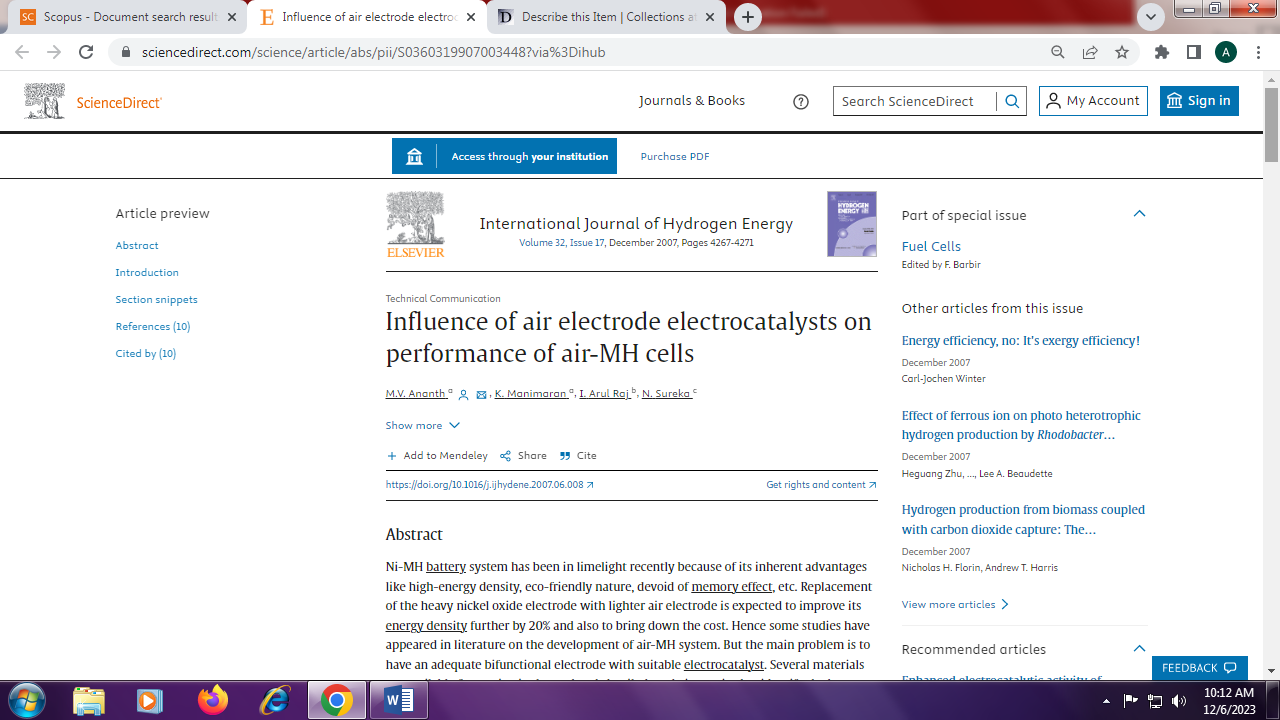 